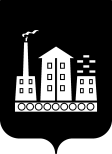 АДМИНИСТРАЦИЯГОРОДСКОГО ОКРУГА СПАССК-ДАЛЬНИЙ ПОСТАНОВЛЕНИЕ08 мая 2019 г.                г. Спасск-Дальний, Приморского края               № 196-паО внесении изменений в постановление Администрации городского округа Спасск-Дальний от 25 мая 2017 года № 234-па «Об утверждении муниципальной программы  «Благоустройство территории городского округаСпасск-Дальний на 2017-2021 годы»	   В соответствии с Федеральным законом от 06 октября 2003 года  № 131-ФЗ «Об общих принципах организации местного самоуправления в Российской Федерации», Федеральным законом от 27 июля 2010 года  № 210-ФЗ «Об организации предоставления государственных и муниципальных услуг»,  Жилищным кодексом Российской Федерации,  Постановлением Правительства Российской Федерации от     30 января 2017 года  № 101 «О предоставлении и распределении  в 2017 году   субсидий  из федерального бюджета бюджетам субъектов Российской Федерации  на поддержку обустройства мест массового отдыха населения (городских парков)»,  Уставом городского округа Спасск-Дальний, Правилами благоустройства и санитарного содержания территории городского округа Спасск-Дальний, утвержденными решением Думы городского округа Спасск-Дальний от  28 декабря 2016 года № 99-НПА,  постановлением Администрации городского округа Спасск-Дальний от 15 апреля 2014 года  № 291-па  «Об утверждении Порядка принятия решений о разработке, формировании, реализации и проведении оценки эффективности муниципальных программ  городского округа Спасск-Дальний», в целях установления единого порядка содержания территории и осуществления мероприятий по благоустройствуПОСТАНОВЛЯЮ:                1. Внести в постановление Администрации городского округа Спасск-Дальний от 25 мая 2017 года № 234-па «Об утверждении муниципальной программы  «Благоустройство территории городского округа Спасск-Дальний на 2017-2020 годы»  (в редакции постановлений № 594-па от 21 декабря 2017 года, № 156-па от 23 апреля 2018 года, № 440-па от 11 декабря 2018 года) следующие изменения:            1.1  десятую позицию  паспорта программы изложить в следующей редакции: 1.2 Раздел 5 «Ресурсное обеспечение программных мероприятий» изложить в следующей редакции: «Раздел 5.  Ресурсное обеспечение программных мероприятий          Финансирование проведения, указанных в  п.1.6, п.1.8 перечня основных мероприятий осуществляется за счет местного бюджета- 520 000 руб., федеральный бюджет  и. краевой бюджет -  5 234 626,70 руб.Финансирование  остальных мероприятий программы осуществляется за счет средств местного бюджета. Общий объем финансирования программы всего 30 146 226,70 руб., в том числе:2017 год – 5 352 000,0 - местный бюджет,                   3 254 626,70 средства  федерального и краевого бюджетов;2018 год – 5 539 600,0 руб. - местный бюджет; 2019 год – 4 820 000,0  руб. - местный бюджет,                   1 980 000,0 руб. средства краевого бюджета. 2020 год – 4 600 000 руб. - местный бюджет;2021 год – 4 600 000,0 руб. - местный бюджет».1.3 Приложение № 1 к муниципальной программе изложить  в следующей редакции (прилагается).2. Административному управлению Администрации городского округа Спасск-Дальний  (Моняк)  опубликовать настоящее постановление  в средствах массовой информации  и разместить на официальном сайте городского округа Спасск-Дальний. 3. Контроль за исполнением настоящего постановления возложить на первого заместителя главы Администрации городского округа Спасск-Дальний                    Митрофанова О.А.Глава городского округа Спасск-Дальний 			  	        	       В.В. Квон Приложение          к муниципальной программе       «Благоустройство  городского округа Спасск-Дальний на 2017-2021 годы»Переченьосновных мероприятий Программы, финансируемых из бюджета городского округа Спасск-Дальний на реализацию муниципальной программы «Благоустройство городского округа Спасск-Дальний на 2017-2021 годы»Объемы и источники финансирования программыВ части исполнения п.1.6, п.1.8 программных мероприятий финансирование осуществляется из средств федерального, краевого, местного бюджетов: Федеральный, краевой  бюджет –5 234 626,7  руб.Местный бюджет – 520 000  руб.Финансирование остальных мероприятий программы осуществляется за счет средств местного бюджета.Общий объем финансирования программы:  всего –30 146 226,70 руб., в том числе:2017 год – 5 352 000,0 - местный бюджет,                 - 3 254 626,70 средства  федерального и краевого бюджетов;2018 год – 5 539 600,0 руб. местный бюджет;2019 год – 4 820 000,0   руб. местный бюджет,                   1 980 000,0 руб. средства краевого бюджета; 2020 год – 4 600 000 руб. местный бюджет;2021 год – 4 600 000,0 руб. местный бюджет. № п/п№ п/пМероприятияФинансирование по годам ( руб.)Финансирование по годам ( руб.)Финансирование по годам ( руб.)Финансирование по годам ( руб.)Финансирование по годам ( руб.)Всего ( руб.)Ответственныйисполнитель (срок исполнения)№ п/п№ п/пМероприятияВсего ( руб.)Ответственныйисполнитель (срок исполнения)№ п/п№ п/пМероприятия2017201820192020     2021Всего ( руб.)Ответственныйисполнитель (срок исполнения)112345678Подпрограммы Подпрограммы Подпрограммы Подпрограммы Подпрограммы Подпрограммы Подпрограммы Подпрограммы Подпрограммы 1. Благоустройство городского округа Спасск-Дальний1. Благоустройство городского округа Спасск-Дальний1. Благоустройство городского округа Спасск-Дальний1. Благоустройство городского округа Спасск-Дальний1. Благоустройство городского округа Спасск-Дальний1. Благоустройство городского округа Спасск-Дальний1. Благоустройство городского округа Спасск-Дальний1. Благоустройство городского округа Спасск-Дальний1. Благоустройство городского округа Спасск-Дальний1.1. 1.1. Содержание и обслуживание (зимнее, летнее)  тротуаров, площадей, скверов и остановок общественного транспорта, покос незакрепленных территорий3 192 392,03 500 000,03 600 000,03 500 000,03 500 000,017 292 392,0Администрация города(2017 – 2021 г.)1.2.1.2.Покос незакрепленных территорий.540 000,0540 000,0Администрация города(2017 – 2021 г.)1.3.1.3.Уборка, вывоз на полигон ТБО санкционированных и несанкционированных свалок.189 908,0150 000,0150 000,0150 000,0  150 000,0789 908,0Администрация города(2017 – 2021 г.)1.4.1.4.Вывоз не востребованных тел умерших на территории городского округа Спасск-Дальний29 700,030 000,030 000,0030 000,030 000,0149 700,0Администрация города(2017 – 2021 г.)1.51.5Содержание территорий общественных кладбищ 20 000,0120 000,020 000,020 000,0180 000,0Администрация города(2017 – 2021 г.)1.61.6Проведение работ по благоустройству городского парка им.Борисова , в том числе:500 000,0- местный бюджет,3 254 626, 70 средства федерального  и краевого бюджетов500 000,0-местный бюджет,3 254 626,70 средства федерального  и краевого бюджетовАдминистрация города(2017 – 2021 г.)1.71.7Благоустройство территории городского округа Спасск-Дальний939 600,0939 600,01.81.8Обеспечение функционирования объекта обращения с ТКО  Полигона  ТКО городского округа Спасск-Дальний Приобретение и установка автомобильных весов 20 000,0  руб. местный бюджет, 1 980 000 ,0  руб.  средства краевого бюджета 20 000,0  руб. местный бюджет, 1 980 000 ,0  руб.  средства краевого бюджетаИтого по подпрограмме:4 452 000,0 - местный бюджет3 254 626,70 средства федерального  и краевого бюджетов4 639 600,0местный бюджет3 920 000,0- местный бюджет, 1 980 000 ,0  руб.  средства краевого бюджета3 700 000,0местный бюджет3 700 000,0местный бюджет20 411 600,0-местный бюджет 5 234 626,7 средства федерального  и краевого бюджетов  2.  Озеленение2.  Озеленение2.  Озеленение2.  Озеленение2.  Озеленение2.  Озеленение2.  Озеленение2.  Озеленение2.  Озеленение2.  Озеленение2.12.1Посадка деревьев и кустарников.150 000,0140 000,0140 000,0140 000,0140 000,0710 000,0Администрация города(2017 – 2021 г.)2.22.2Снос аварийных деревьев, восстановительная высадка деревьев.600 000,0600 000,0600 000,0600 000,0600 000,03 000 000,0Администрация города(2017 – 2021 г.)2.32.3Посадка цветов и уход за цветниками из многолетников150 000,0160 000,0160 000,0160 000,0160 000,0790 000,0Администрация города(2017 – 2021 г.)Итого по подпрограмме:900 000,0900 000,0900 000,0900 000,0900 000,04 500 000,0Администрация города(2017 – 2021 г.)ИТОГО:5 352 000,0 – местный бюджет3 254 626, 70 средства федерального  и краевого бюджетов5 539 600,04 820 000,0 местный бюджет1 980 000 ,0  руб.  средства краевого бюджета4 600 000,04 600 000,024 911 600,0 местный бюджет5 234 626,7 руб. средства федерального  и краевого бюджетов  